Name: ________________________Date: _________________________Score:_________________________Biology Test – Module #10Matching: Match each term with the correct definition. (2 pts.)True or false: Determine whether each statement is true or false.___ For an ecosystem to continue surviving, it must have a constant source of energy.___ The carrying capacity is limited by the available resources.___ An autotroph is not able to make its own food.___ A herbivore is a plant eating animal.___ Each consumer level of the food pyramid utilizes approximately 10% of its ingested nutrients to build new tissue. List: Complete each listList two forms of symbiosis.__________________________________________________________________Short answer: Give the best definition/explanation for each term.Carrying capacity ________________________________________________________________________________________________________________________________________________________________________________________________________________________Steady State ________________________________________________________________________________________________________________________________________________________________________________________________________________________Symbiosis ________________________________________________________________________________________________________________________________________________________________________________________________________________________List each organism and its possible trophic levels on the following food web.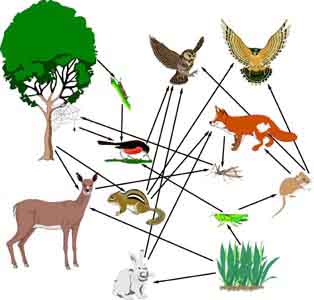 ____ ecologyThe process by which certain gases (principally water vapor, carbon dioxide, and methane) trap heat that would otherwise escape the earth and radiate into space____ populationA diagram that shows the biomass of organisms at each trophic level____ communityA group of ecosystems classified by climate and plant life____ ecosystemThe study of the interactions between living and nonliving things____ biomeEvaporation of water from the leaves of a plant____ primary consumerA group of populations living and interacting in the same area____ secondary consumerAn organism that eats primary consumers____ tertiary consumerA group of interbreeding organisms that coexist together____ ecological pyramidAn ecosystem where all water runoff drains into a single body of water____ biomassAn organism that eats producers____ transpirationAn organism that eats secondary consumers____ watershedAn association of living organisms and their physical environment____ greenhouse effectA measure of the total dry mass of organisms within a particular regionOrganismPossible Trophic Levels